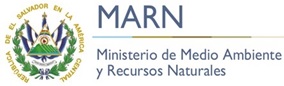 MINISTERIO DE MEDIO AMBIENTE Y RECURSOS NATURALESDIRECCION GENERAL DE ECOSISTEMAS Y VIDA SILVESTREGERENCIA DE VIDA SILVESTRE.Respuesta Solicitud MARN-2018-0105El Ministerio de Medio Ambiente y Recursos Naturales, por el momento no cuenta con información como se requiere. Las ardillas son una especie consideradas cosmopolitas, por su fácil adaptabilidad en cualquier entorno, muchas veces en áreas de cultivo de las zonas rurales tienden a causar daños en las especies de interés alimenticio.Su periodo reproductivo no está muy bien establecido en El Salvador, se conoce que es al menos dos veces al año; pero se tiene conocimiento que este puede ser en los meses de abril a mayo o al terminar el periodo de lluvia; con un promedio de 4 a 6 crías por camada con un tiempo de gestación de 44 días.Su importancia ecológica radica en que pueden funcionar como indicadores del estado de conservación del ecosistema por su estrecha relación con asociaciones vegetales particulares; además son importantes en las cadenas tróficas por ser uno de los dispersores de semillas, así como de los que tienden a consumir diferentes tipos de insectos que pueden llegar a convertirse en plagas, controlas poblaciones de aves al alimentarse de sus huevos,  sirven como fuente de alimento a otras especies de mayor tamaño, su rango de vida en libertad es de 12 años promedio, aunque en cautiverio ha llegado a vivir 23 años según alguna literatura.La información que se puede proporcionar por el momento, es la cantidad de ingresos que se tuvieron en el año 2017 en los diferentes centros de rescate y resguardo los cuales se adjuntan a continuación.Por ende, en caso AES necesite hacer un estudio específico de la población de ardilla gris, el MARN puede brindar ayuda en la formulación de la metodología en caso sea necesario. Cantidad de ardillas gris recibidas durante el año 2017 en centros de rescateCantidad de ardillas gris recibidas durante el año 2017 en centros de rescateCentro de rescateCantidad de individuos recibidosFUNDASAN2PNC-DMA5MARN13La Cañada3TOTAL23